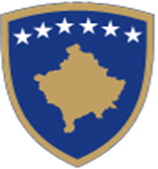 Republika e KosovësRepublika Kosova-Republic of KosovoQeveria - Vlada - GovernmentMinistria e Zhvillimit RajonalMinistarstvo za Regionalni RazvojMinistry of Regional DevelopmentUDHËZUESI PËR PROCEDURAT E HAPURA TË KONTRAKTIMIT LIDHUR ME BLERJEN E PAJISJEVE/SHËRBIMEVE TË PARAPARA NË PROJEKT(t’i bashkëngjiten kontratës së Ministrisë së Zhvillimit Rajonal, për përfituesit)Dispozitat e përgjithshme të zbatueshme për të gjitha llojet e blerjeve1.  Asnjë nën-kontraktues i kontraktuar nga përfituesi nuk mund të kontraktojë ndonjë nënkontraktues tjetër për realizimin e kontratës;2. Blerjet duhet t’i respektojnë investimet që përmbushin kriteret e përshtatshmërisë të përcaktuara në kuadër të planit të biznesit p.sh. për sa i përket kthimit të investimeve, rrjedhës së parasë, etj.;3.  Procedurat e prokurimit vlejnë vetëm për investimet e pranueshme. Për investimet e papranueshme nuk janë të obligueshme procedurat e prokurimit;4. Ka 2 lloje te procedurave: blerjet e drejtpërdrejta dhe blerjet me së paku 3 oferta.5. Procedura për blerjet që do të aplikohen është në varësi të vlerës së blerjeve; 6. Është e ndaluar ndarja e blerjeve për llojin e njëjte të mallrave, punimeve apo shërbimeve me qëllim të shmangies së rregullave procedurale të aplikueshme për një prag më të lartë;7.  Ofertuesit nuk duhet të jetë në konflikt të interesit;8.  Ofertuesit do të përjashtohen nga dhënia e kontratave në rastin e shtrembërimit të informacionit të kërkuar nga përfituesi ose nëse dështojnë për të dhënë këtë informacion. Respektimi i rregullave të prokurimit është kusht i detyrueshëm për t’u pranuar shpenzimet. Prandaj, dosja e kërkesës duhet të përmbaje dokumentet e pagesave për të dëshmuar plotësimin e procedurave të prokurimit, shih shtojcën 5.II. Kriteret e dhënies së kontratësKontratat duhet të jepen duke u bazuar në këto kritere:1. Në rast të furnizimit me mallra- të bazuar në çmimin më të ulët;2. Në rast të shërbimeve (Trajnime ose Marketing) - bazuar në çmimin më të ulët;III. Përkufizimi i konfliktit të interesit1. Ekzistimi i lidhjeve ndërmjet përfituesit dhe furnizuesit (të afërm, apo aksionarë të përbashkët në kompanitë ofertuese) ose në mes të anëtarëve të Komisionit Vlerësues.2. Pronësia e përbashkët (si individë ose si aksionare) në mesin e furnizuesve të cilët dorëzojnë oferta.IV. Procedurat e blerjes:Blerjet direkte deri në 1,000.00 euro.Rregullat:1.1 Përfituesi mund të blejë drejtpërdrejt nga tregu,1.2 Nuk ka nevojë për një kontratë të nënshkruar në mes të shfrytëzuesit dhe furnizuesit, përveç në rast të shpenzimeve të konsulencës.Përzgjedhja bazuar në të paktën 3 oferta për blerjet në vlerë prej 1,000.01euro deri në 33,500.00 euro.Rregullat:2.1 Blerjet mund të bëhen vetëm me së paku 3 oferta (kuotim i çmimit),2.2 Në të gjitha rastet, duhet të nënshkruhet kontrata mes përfituesit dhe furnizuesit,2.3 Ftesat për oferta, ofertat dhe kontrata duhet të respektojnë dispozitat/detajet e të cilave janë paraqitur në kuadër të projekt propozimit;2.4 Përfituesi duhet të dërgojë një ftesë për oferta, duke respektuar një format standard (shih shtojcën nr. 1 dhe 2);2.5 Përfituesi duhet të nënshkruajnë deklaratën për respektimin e rregullave për shmangien e konfliktit të interesit dhe Deklaratë e konfidencialitetit dhe neutralitetit (shih shtojcën nr. 3 dhe 5).2.6 Ofertuesit duhet të nënshkruajnë deklaratën e tenderuesit të besueshëm (shih shtojcën 4) (Aplikohet vetëm për blerjet brenda vendit).2.7 Përfituesi vendos për dhënien e kontratës ofertuesit dhe argumenton arsyen e përzgjedhjes(garancion për kualitet);2.8 Përfituesi duhet të kërkojë dhe të pranojë kopjen e certifikatës së regjistrimit të biznesit/numrin fiskal të palës me te cilën lidh kontratë (Aplikohet vetëm për blerjet brenda vendit).Shtojca 1: Ftesë për dorëzimin e një oferte (Formular)Të nderuar Zonja/Zotëri,(Emri i Përfituesit) ju fton që ta paraqitni ofertën tuaj për (lloji i blerjes)............................................... për zbatimin e një projekti të bashkë-financuar nga MZHR me titullin e mëposhtëm titulli i projektit, i cili do të zbatohet në komunën <Emri komuna>.Përzgjedhja për dhënien e kriterit është................................. (duhet përmendur sipas llojit të kontratës, siç paraqitet në pikën 2 të këtij dokumenti-Kriteret për dhënien e kontratës);Kontrata do të konsistojë në blerjen/përvetësimin e..........................................................................................................................................................për implementimin e projektit të lartpërmendur; Lloji i kontratës: blerja e <shërbimeve/mallrave >;Afati i fundit për dorëzimin e ofertës: <data>, <ora>.Adresa ku do të dorëzohen ofertat................................................................................................... Data dhe ora kur do të fillojë vlerësimi............................................................................................ Vlera maksimale e blerjes..................................................................................................................... Bashkangjitur i gjeni sasitë, specifikimet teknike/termat e referencës për ofertën e kërkuar (të jetë e bashkangjitur siç është paraqitur në kuadër të projektit teknik dhe, nëse është e zbatueshme, në kuadër të planit të biznesit).Ne presim ofertën tuaj deri në afatin e përcaktuar dhe në adresën e përmendur më lart.<Emri dhe mbiemri i përfaqësuesit ligjor të operatorit ekonomik> Nënshkrimi Vendi dhe dataShtojca 2: OfertaNga: Emri i përfaqësuesit të operatorit konkurrues: ......................................................................................................................................................Numri i Biznesit/Nr. Fiskal: ................................................................................................... Adresa............................................................................................Mob. Tel.:e-mail: ...........................................................Data: .........................Për: Emri i kompanisë: ...........................................................E pranuar më datë: .................Emri dhe Mbiemri: ................................................................  Numri i Biznesit/Nr. Fiskal: ...................................................................................................Nënshkrimi..................Bashkangjitur gjeni ofertën për furnizimin/shërbimin e kërkuar!Shtojca 3: Deklaratë për shmangien e konfliktit të interesitUnë, i nënshkruari........................................, si përfaqësues ligjor i projektit, deklaroj nën sanksionin e Ligjeve të aplikueshme në Kosovë, se i respektoj të gjitha rregullat e përcaktuara si më poshtë:Nuk ekzistojnë lidhje (të afërmit, apo aksionarë të përbashkët për çdo kompani) ndërmjet përfituesit (apo partnerë të përfituesve) dhe tenderuesve (ose partnerët e tenderuesit),të cilët dorëzojnë oferta;Nuk ka pronësi të përbashkët (si individë ose si një aksionar) në mesin e ofertuesve nga i cili kam marrë oferta.<Emri dhe mbiemri i përfaqësuesit ligjor të operatorit ekonomik >    Nënshkrimi DataShtojca 4: Deklarata për seriozitetin e ofertuesit (Aplikohet vetëm për blerjet brenda vendit)Unë, i nënshkruari, si përfaqësues ligjor i operatorit ekonomik, vërtetoj nën sanksionin e ligjeve të aplikueshme në Kosovë se nuk jam në njërën prej situatave të listuara më poshtë:Në falimentim ose duke u likuiduar, në afera të administruara nga gjykatat, kam hyrë në një marrëveshje me kreditorët, aktivitetet të suspenduara të biznesit, u nënshtrohem procedurave ligjore lidhur me ato çështje, ose në ndonjë situatë analoge që shkaktohet nga ndonjë procedurë e ngjashme e paraparë në legjislacionin apo në rregulloret nacionale;Kam qenë i dënuar për ndonjë shkelje lidhur me sjelljen profesionale përmes një gjykimi të plotfuqishëm (res judicata); kam qenë fajtor për shkelje të rëndë profesionale të dëshmuar me çfarëdo mjeti të cilin mund të justifikojë përfituesi;Nuk kam përmbushur detyrimet lidhur me pagimin e kontributeve të sigurimeve shoqërore ose për pagesën e tatimeve, në përputhje me dispozitat ligjore të vendit në të cilin unë jam përcaktuar dhe në vendin e përfituesit;Kam qenë objekt i një gjykimi të plotfuqishëm (res judicata) për mashtrim, korrupsion, përfshirje në ndonjë organizatë kriminale ose ndonjë aktivitet tjetër ilegal që i dëmton interesat financiare të Kosovës;Aktualisht i nënshtrohem një ndëshkimi administrativ financiar të lëshuar për subvencione dhe grante në Kosovë.Jam deklaruar si i papranueshëm për ndonjërin prej donatorëve prezent në Kosovë.<Emri dhe Mbiemri i përfaqësuesit ligjor të operatorit ekonomik >Vendi dhe data                                                                                            NënshkrimiShtojca 5: Deklaratë e konfidencialitetit dhe neutralitetitUnë, i nënshkruari, anëtar i komisionit të vlerësimit për blerjen e...........................................,nën procedurën e aplikuar <përzgjedhja bazohet në të paktën 3 oferta ose përzgjedhje në bazë të prokurimit të reklamuar organizuar nga <emri i Përfituesit>,Unë deklaroj nën sanksionin e Ligjeve të aplikueshme në Kosovë, më poshtë:•  a) Unë nuk kam asnjë të afërm apo aksione ose partnerë të biznesit në mes të ofertuesve dhe komisionit vlerësues;•  b) Unë nuk jam anëtar i ndonjë Bordi, trupi vendimmarrës ose mbikëqyrës për ndonjë nga tenderuesit;•  c) Unë nuk kam asnjë interes që mund të ndikojnë në neutralitetin tim gjatë vlerësimit të ofertave.Gjithashtu, unë do të angazhohem plotësisht në ruajtjen e konfidencialitetin të përmbajtjes së ofertave edhe të veprimtarisë së komisionit të vlerësimit në rast se informacioni mund të ndikojë në të drejtat ligjore pronë e tenderuesit, ose sekretet e tyre tregtare.<Emri dhe mbiemri i përfaqësuesit ligjor të operatorit ekonomik >Vendi dhe data                                                                                                 NënshkrimiShtojca 6: Dokumentet që duhet të dorëzohen bashkë me kërkesën për pagesë, varësisht nga procedura e prokurimit*Vlera dhe tërësia e dokumenteve i referohet një ose më shumë blerjeve– varësisht nga lloji i blerjes(të veçanta janë ato për shërbime dhe mallra); secila blerje mund t’i referohet një ose më shumë faturave të paguara.Shtojca 7:Sistemi ndëshkimor për parregullsitë me rastin e implementimit të granteve investiveSistemi i ndëshkimeve zbatohet në rast se përfituesi i grantit investiv paraqet kërkesë për pagesë për shpenzime të papranueshme në Ministrinë e Zhvillimit Rajonal.Kërkesat për pagesë të shpenzimeve të papranueshme përveç që nuk paguhen ato edhe ndëshkohen në bazë të vlerës së shpenzimeve të papranueshme për të cilat bëhet kërkesë për pagesë dhe atë sipas kësaj llogaritjeje.Nëse vlera e shpenzimeve të papranueshme për të cilat bëhet kërkesë për pagesë është:0 – 4% e vlerës së grantit, mospranim i shpenzimit pa ndëshkim shtesë,5 deri 20% e vlerës së grantit, mospranim i shpenzimit dhe ndëshkim në lartësi të vlerës së shpenzimeve të papranueshme,21 – 50% e vlerës së grantit, ndëshkimi është i barabartë me përqindjen e shpenzimeve të papranueshme, ndëshkim në para prej 1000 deri në 5000 euro, padi për mashtrim në gjykatën përkatëse dhe futje në listën e zezë të MZHR-së për 36 muaj që nënkupton humbjen e të drejtës për të aplikuar për tri vjet.me shumë se 50% i vlerës së grantit, përfituesit i refuzohet granti dhe nuk i paguhet asgjë, padi për mashtrim në gjykatën përkatëse dhe humbjen përgjithmonë e të drejtës për të aplikuar për grante në MZHR.Vlera e ndëshkimit zbatohet duke e zbritur atë nga vlera e pagesës që MZHR do t’i bënte përfituesit.Numri i dokumentitDeri në 1, 000 euro1, 000,01 – 33, 500 euroLloji i blerjesa. Mallrab. Shërbimea. Mallrab. Shërbime1.Deklarata-2.Së paku tri ftesa me shkrim të plotësuara, të nënshkruara nga pranuesi i ofertës (tenderuesit) (nga Shtojca 1 dhe 2)3.Ofertat e pranuara së paku 3 (Shtojca 2)4.Deklarata për respektimin e rregullave për shmangien e konfliktit të interesit dhe Deklaratë e konfidencialitetit dhe neutralitetit (Shtojca 3 dhe5)5.Deklarata për besueshmërinë e tenderuesit (Shtojca 4)6.Raporti për dhënien e tenderit 7.Kontrata e nënshkruar me ofertuesin e përcaktuar fitues